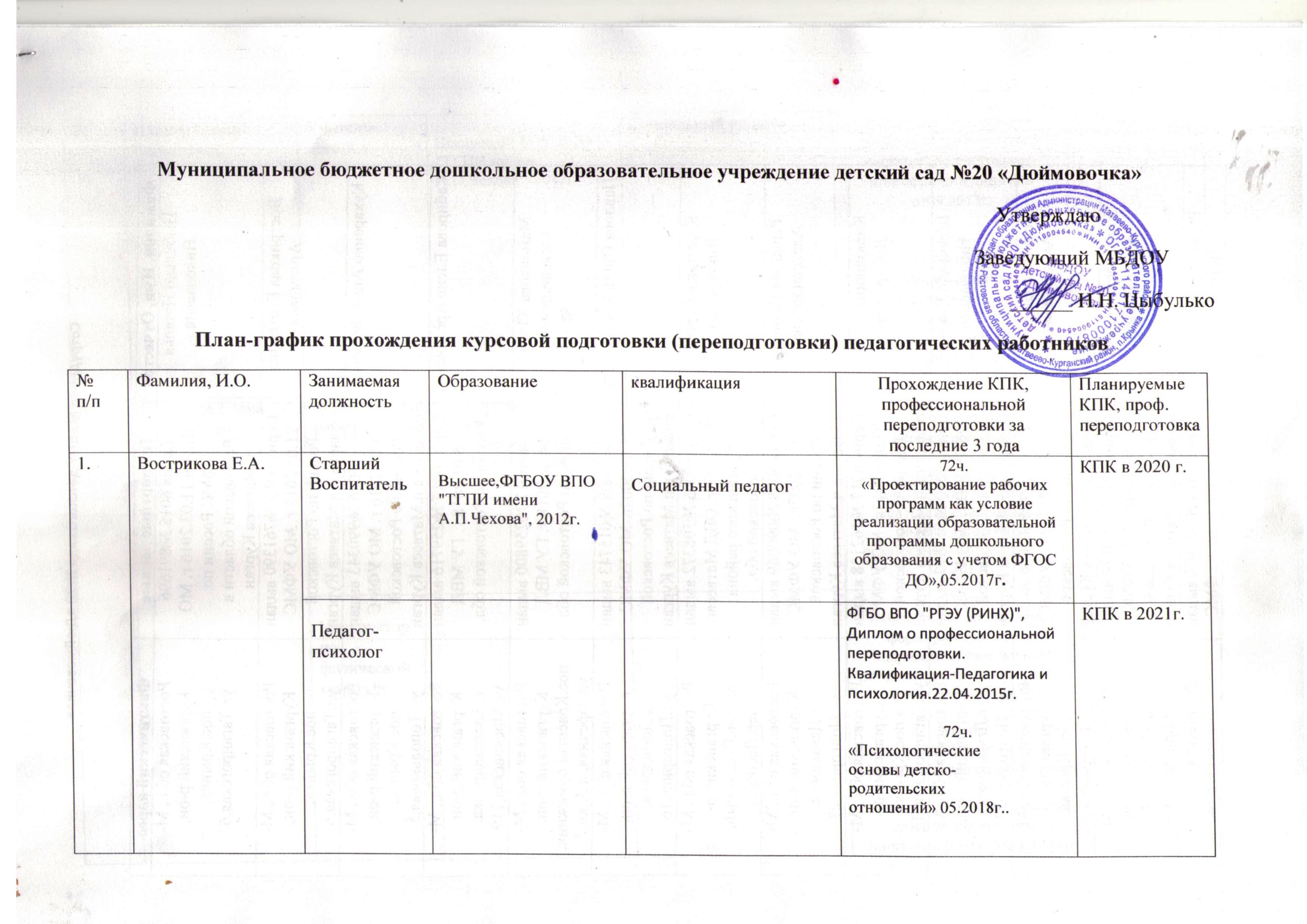 2.Кухаренко Анна ФедоровнаУчитель-логопедВысшее, «ГОУ ВПО» Таганрогский Государственный педагогический институт 2006г».Педагогика и методика начального образования, специализация-логопедия.72ч. «Организация и содержание логопедической работы в дошкольных образовательных учреждениях»2018г.КПК в 2021 г.3.Вилкова Наталья ИвановнаМузыкальный работникВысшее, ФГБОУ ВПО "Ростовский Государственный Экономический Университет "РИНХ", г.Ростов-на-Дону, диплом 1061180287408 от 11.03.2015г.учитель музыки144ч.«Технологии развития профессиональной компетентности музыкального руководителя ДОУ в контексте ФГОС». 2019г.КПК в 2022 г.3.Вилкова Наталья ИвановнаИнструктор по физической культуреинструктор по физической культуре512ч.Профессиональная переподготовка: «Теория и методика физического воспитания детей дошкольного возраста»2019г.КПК в 2020 г.4.Задубровская Наталья ДмитриевнавоспитательСреднее-специальное. Шахтёрское педагогическое училище, дошкольное воспитание 1986г.Воспитатель детского сада72ч. «Проектирование рабочих программ как условие реализации образовательной программы дошкольного образования с учетом ФГОС ДО» 2017г.КПК в 2020 г.5.Лобачевская Елена АнатольевнавоспитательСреднее-профессиональное Одногодичный педагогический класс 1988г, им. М.И. Калинина центрального р-на г.Джамбула КОЗ ССР.воспитатель детского сада72ч. «Педагогические технологии и конструирование образовательного и воспитательного процесса в условиях реализации ФГОС (по уровням образования и предметным областям)» по предметной области «Педагогика дошкольного образования»2017г.КПК в 2020 г.6.Щербак Ирина Витальевнавоспитатель"Международный центр консалтинга и образования "Велес", воспитатель, диплом №0000858, 2018г.воспитатель144ч.«Развитие профессиональной компетентности воспитателя ДОУ в условиях реализации ФГОС ДО».2019г.КПК в 2022г.7.Плотникова Елизавета Андреевнавоспитатель"Международный центр консалтинга и образования "Велес", воспитатель, диплом №0001660, 2019г.воспитатель144ч.«Развитие профессиональной компетентности воспитателя ДОУ в условиях реализации ФГОС ДО».2019г.КПК в 2022г.8.Чередниченко Наталья АлександровнавоспитательСтудентка 4 курса заочной формы обучения Таганрогского института имени А.П. Чехова (филиала) ФГБОУ ВО «РГЭУ (РИНХ)»дошкольное образование72 ч.ООО«Международный центр консалтинга и образования «Велес»«Инновации технологии в области дошкольного воспитания» 10.2018г.КПК в 2021 г.